Weldon Public Library DistrictCalendar of Events Summer Reading 2019“It’s Showtime at Your Library!”AWARDS PARTYBounce House Fun Wednesday July 17th 7:00 p.m. Registration begins May 24th All children are invited to participate.Reading will begin May 24th and end with an Awards Party on July 17th at 7:00 p.m.Weekly Programs begin June 12th 10:30 a.m. – 11:30 a.m.All Readers will read at their own pace!  Kids/Parents will keep track of the pages read on the Reading log. All kids will receive prizes, snacks and enjoy a morning of Fun & Activities!Any questions call 736-2215WednesdayJune 12th10:30-11:30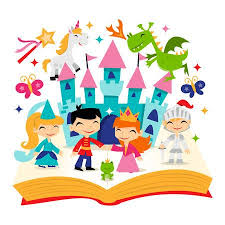 “Fairy Tale”AdventuresWednesday June 19th 10:30-11:30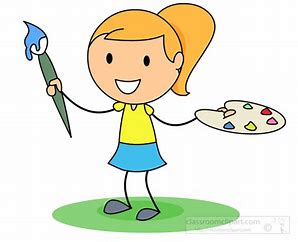   “Clay Creations” WednesdayJune 26th10:30-11:30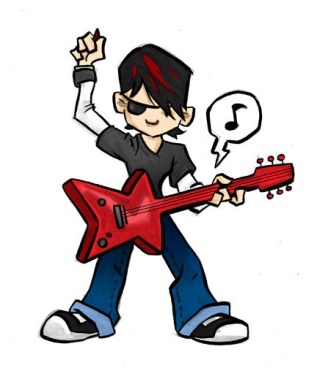 Be a “Rock Star”Wednesday July 3rd10:30-11:30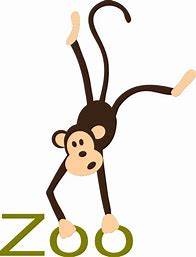 “Scovill Zoo”WednesdayJuly 10th10:30-11:30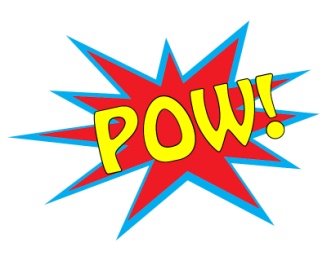 Be a “Superhero”WednesdayJuly 17th 7:00 pm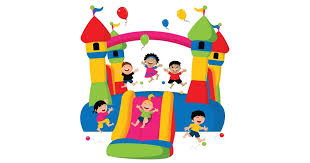 Awards Party